COMPITI DAL 09 AL 15.03.2020… per non perdere il ritmo! 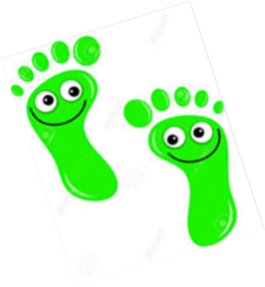 ITALIANOLettura e comprensioneLeggi ad alta voce, ogni giorno, una/due/tre pagine a piacere (fin tanto che la lettura non risulti scorrevole ed espressiva) del libro di lettura o di qualsivoglia testo a tua disposizione; Esponi, di ogni testo, il contenuto a voce (anche più volte, per acquisire fluidità orale);Riassumi per iscritto il testo che ha maggiormente catturato la tua attenzione, tenendo conto dell’introduzione, del contenuto e del finale, strutturandolo -come sempre- in capoversi. Analisi logica (con incasellamenti scritti) e grammaticale (a livello orale) delle seguenti frasi:DOMANI, CHIARA SCRIVERÁ UNA LUNGA LETTERA A CARLA.RAFAEL E GIOVANNI HANNO INSEGUITO IL PICCOLO CANE DI AURORA.ESEGUO I COMPITI A CASA, CON I MIEI CARI GENITORI.IERI, A NAPOLI, GINEVRA HA INCONTRATO LUCREZIA.GABRIELE E BRANDO CUCINANO PIZZA, BISTECCHE E PATATE FRITTE AI LORO COMPAGNI DI CLASSE.Testo narrativo-connotativo: “Immagina di essere diventato invisibile, a scuola”Avete già realizzato -con sequenze iconiche- il testo immaginato, ora descrivete quanto disegnato. Struttura in capoversi, con margini di rientro, prima “in brutta” poi, sul quaderno, “in bella”. L’introduzione (Perché sei diventato/a invisibile? Puoi anche utilizzare lo spunto della lettura di Rodari… paura dell’interrogazione e, come per magia... Ricorda che l’incipit deve essere accattivante, per catturare l’attenzione del lettore, al quale devi suscitare curiosità, per proseguire nella lettura del testo).Il contenuto (Quali marachelle potresti combinare, all’interno della classe? A chi sono rivolte? E cosa ti spinge a farle? Quali reazioni suscitano le tue azioni? Esponi almeno tre situazioni, espandendo il contenuto di descrizioni dettagliate e, volendo, anche di parti dialogiche).Il finale (Ritorno alla realtà: come? Era tutto un sogno? O, meglio, un incubo? Esprimi, al meglio, la tua creatività…). Non vedo l’ora di leggere i vostri elaborati (per trovarci le vostre battute spiritose, di cui sento la mancanza!) e, se sono particolarmente divertenti, spediteli all’indirizzo e-mail sottostante, magari accompagnanti dal disegno: li vedrete pubblicati sul prossimo numero del giornale scolastico.Se vuoi scrivere barzellette o ti vuoi esprimere in giochi che puoi ritrovare sul prossimo numero del giornale “Orme di scuola”, t’invito ad inviarle all’indirizzo ormediscuola@gmail.com (come abbiamo più volte fatto in classe, col mio aiuto; ora sarai affiancato da un tuo familiare). Se vuoi, leggi i precedenti numeri del giornale: vai al sito della scuola; a sx (nella casella “Plessi”), clicca “Novelli” e lì, troverai tutto, compreso l’articolo sulla settimana della Bellezza, nella nostra classe! STORIALettura, comprensione e riesposizione orale (se hai il libro, studia le guerre puniche: pagg.64 e 65).GEOGRAFIALettura di una cartina, deduzione logica ed esposizione orale (se hai il libro, studia la regione Toscana, schematizzando per iscritto -come hai ormai ben compreso, dall’analisi della cartina-, l’aspetto fisico e politico del territorio preso in esame, quindi riesponi a voce). Ripassa/impara a memoria tutti i capoluoghi e le province delle regioni, sin qui studiate.SCIENZELettura, comprensione, ricavo schema logico e riesposizione orale (se hai il libro, studia il gusto e l’olfatto pag. 36, ricavando dalla lettura -in autonomia- lo schema logico).Questa modalità di didattica a distanza, prendila come un’opportunità per sviluppare ulteriormente, e al meglio, le capacità di autonomia e responsabilità nei confronti dello studio. 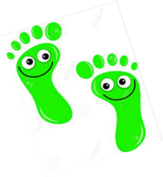 MATEMATICALunedì: sussidiario pagina 129; pagina 122 n. 4.Martedì: sussidiario pag.130.Mercoledì: sussidiario pag.112 n.4; pag.123 n.5.Giovedì: sussidiario pag. 47 n.3 D-G.Venerdì: sussidiario pag. 36 n. 3 C- D.Tutti i giorni: disegnare e colorare una cornicetta a piacere che venga ripetuta per circa mezza pagina di quaderno e  disegnare un cerchio con il compasso con il raggio di 3 cm, con relativo raggio e diametro.Classe V B, plesso Luigi NovelliCompiti di Inglese, come da circolare "Modalità di didattica a distanza"Esercitazione orale e scritta nell'uso delle espressioni apprese nell'ultima unità di lavoro e precisamente unità n° 3, “Daily routine”.Religione cattolica: classe 5BScrivi su di un  foglio e spiega cosa vuol dire che ogni persona deve costruire ponti e non muri.